科组简介：地理学科组是一个与时俱进、开拓进取的科组，又是一个勤奋团结、充满活力、求实创新的集体。多年以来，在教育教学、课题研究、综合实践活动、研究性学习、学科竞赛等方面都取得了优异的成绩。刻苦钻研业务、集体备课、集思广益、博众所长、是地理科组的指导思想，“以人为本、立足课标、尊重学生个性发展”是地理科组的教学理念，“以练导学、以练促教”是地理科组教学探讨的特色。未来，地理科组将注重自身素质的提高，注重教学方式、方法的创新，力求引领学生走向成功，在学科建设、课程改革和教学质量等方面取得长足的进步。科组教学特色：情境教学名师简介：陈志安    担任地理科科组长，曾多年担任广州市教研中心组和越秀区教研中心组成员，多年活动广州市高考杰出贡献奖，教学成绩优异，深受学生喜爱。教育理念：教育是一个可持续发展的农业过程，不可通过过度开垦，毁林开荒等形式提高粮食产量，必须提高种植技术，适当休耕维持土壤肥力，利用先进的耕作方式提高总体产量。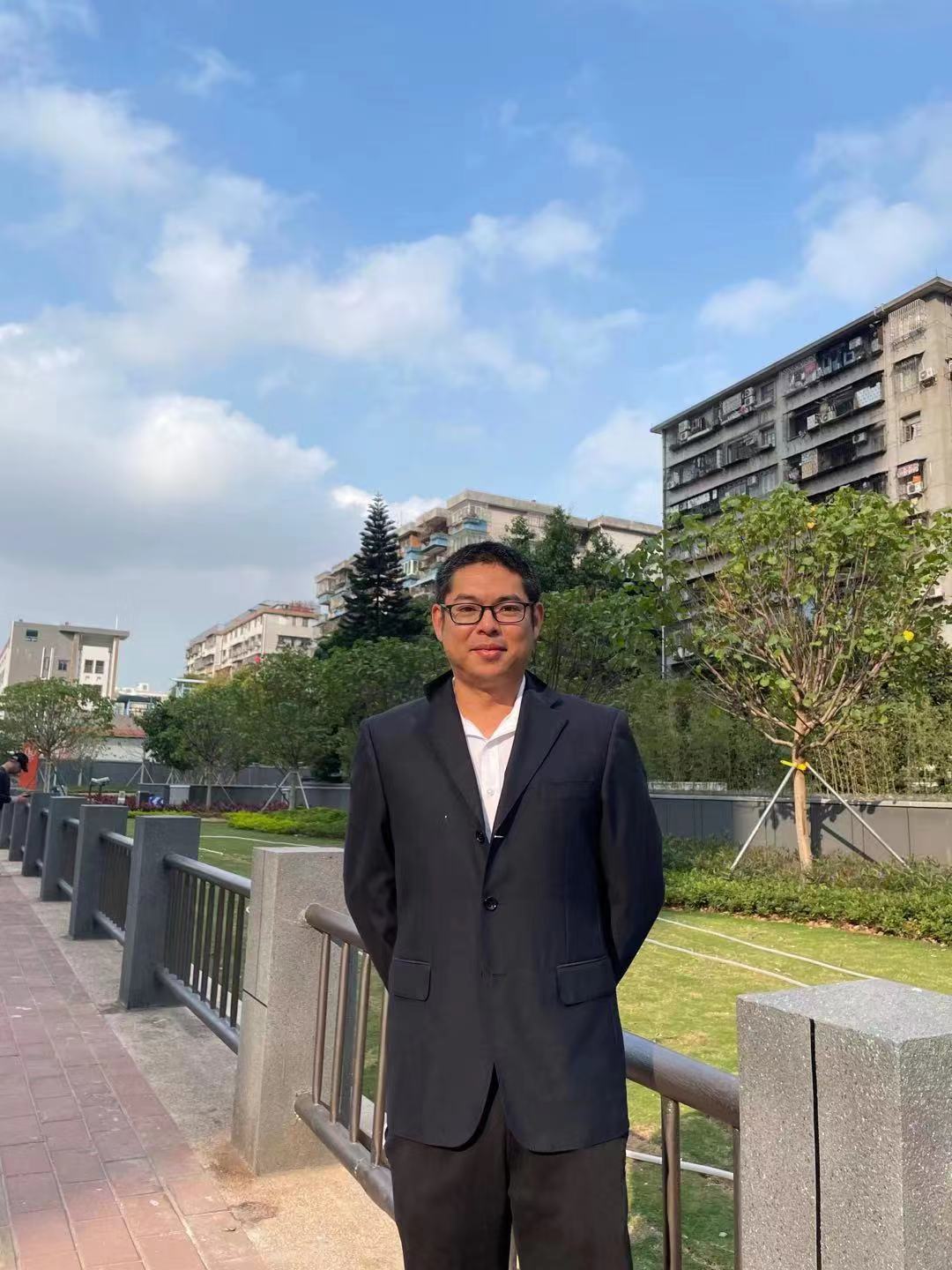 黄小慧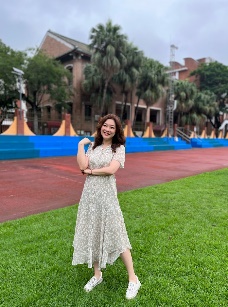 学校教学教育骨干，一直担任备课组长或班主任工作，连续4届获广州市高考杰出贡献奖  曾获越秀区人民政府嘉奖广州市中小学生地理户外综合实践活动优秀指导员越秀区教坛新秀     越秀区（高中地理）教学评价研究组成员越秀区（高中地理）中心组优秀成员潘洁敏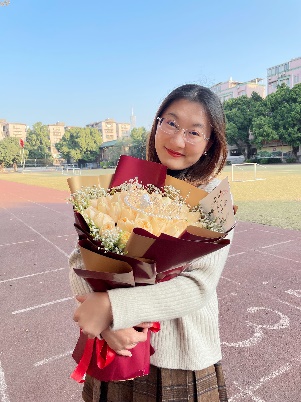 中共党员，理学学士，从教以来一直承担高中地理教学工作，是广州市和越秀区地理学科教研中心组成员，多次开展各级公开课、专题发言，成效显著；已被评为广州市越秀区首批骨干教师、越秀区教坛新秀，荣获广州市高考突出贡献奖、全国中学地理教研成果评比一等奖、越秀区高中中青年教师技能大赛特等奖，等等。教书育人感言：生活处处有地理，生活处处皆教育。做教育的有心人，与学生共同成长。把握教书育人的契机，做好孩子们成长成才的引路人。谢淑莹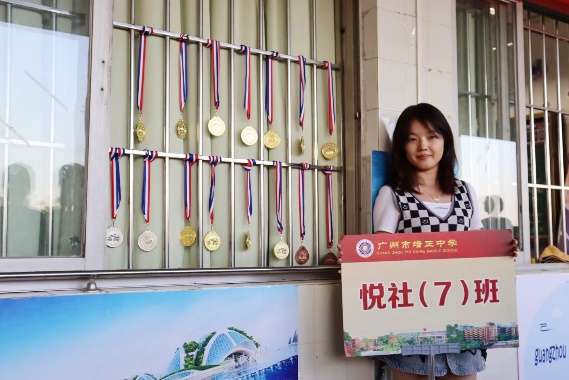 本人毕业于华南师范大学地理科学学院。从事高中地理教学8年，任教高三毕业班4年，担任市级中心组成员3年、区级中心组成员3年，并承担市级公开课2节、区级公开课2节、市级发言1次（题目为《<区际联系与区域协调发展>教学建议》、区级发言1次（题目为《生物与环境关系的问题式教学探究—以秦岭金丝猴为例》。课例获市级、区级优课荣誉。获越秀区解题比赛特等奖1次和一等奖2次。担任班主任4年，所带班级多次获得校级荣誉。科组合照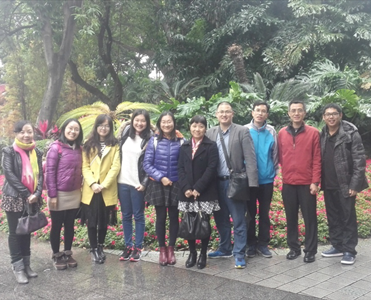 